  dk;kZy; izkpk;Z] 'kkldh; MkW-ok-ok-ikV.kdj dU;k LukrdksRrj egkfo|ky;]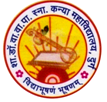 dsUnzh; fo|ky; ds ikl] tsyjksM nqxZ  ¼N-x-½iwoZ uke&'kkldh; dU;k egkfo|ky;]nqxZ ¼N-x-½ Qksu 0788&2323773 Email- govtgirlspgcollege@gmail.com             	Website: www.govtgirlspgcollegedurg.comCollege Code : 1602nqxZ] fnukad % 15-01-2020xYlZ dkWyst esa ^^irax egksRlo* dk vk;kstu'kkldh; MkW- ok-ok- ikV.kdj dU;k LukrdksRrj egkfo|ky; esa edj lØkafr ,oa irax egksRlo dk vk;kstu fd;k x;kA bl volj ij Nk=kvksa] izk/;kidksa ,oa deZpkfj;ksa us jax&fcjaxh iraxs mM+kbZAmYys[kuh; gS fd ^^,d Hkkjr Js"B Hkkjr* ;kstukarxZr NRrhlx<+ jkT; ds tksM+hnkj xqtjkr jkT; dh laLd`fr ,oa R;kSgkjksa dks lk>k djus fofHkUu vk;kstu l= Hkj fd, tkosxsaA edj lØkafr ioZ iwjs ns'k esa g"kZ ,oa mYykl ds lkFk euk;k tkrk gSA lw;Z ds mRrjk;.k gksus ij ;g ioZ vkLFkk dk izrhd gSA xqtjkr jkT; esa bl ioZ ij iraxs mM+kuk 'kqHk ekuk tkrk gSA uksMy vf/kdkjh MkW- _pk Bkdqj rFkk jk"Vh; lsok ;kstuk dk;ZØe vf/kdkjh MkW- ;'ks'ojh /kqzo us bl ioZ ds egRo dks js[kkafdr fd;kA egkfo|ky; ds izkpk;Z MkW- lq'khy pUnz frokjh us bl volj ij Nk=kvksa dks lacaf/kr djrs gq, dgk fd & os thou ds gj {ks= esa vkleku dh Å¡pkbZ dks Nq,A os gh iraxs vkleku Nwus esa lQy gksrh gS tc os ck/kk :ih vU; iraxksa ls Hk;Hkhr gq, fcuk vkxs c<+rh gSA fo'okl vkSj gkSlyksa dh mM+ku gh lQyrk fnykrh gSA bl dk;ZØe esa ts.Mj pSfEi;u :fp 'kekZ] izKk feJk vkfn us lØh; Hkkxhnkjh dhA dk;ZØe esa lHkh dks fry ds yM~Mw forfjr fd, x, tks bl ioZ ds egRo dks izfrikfnr djrs gSA bl volj irax mM+kus esa Nk=kvksa dk mRlkg ns[krs curk FkkA Nk=kvksa ,oa izk/;kidksa ds lkFk deZpkfj;ksa us egksRlo esa fgLlk fy;kA ¼MkW0 lq'khy pUnz frokjh½izkpk;Z'kkl0 MkW0 ok0 ok0 ikV.kdj dU;k LukrdksRrj egkfo|ky;] nqxZ ¼N0x0½'kkldh; MkW-ok-ok-ikV.kdj dU;k LukrdksRrj egkfo|ky;] nqxZ  ¼N-x-½xYlZ dkWyst esa ^^irax egksRlo* dk vk;kstu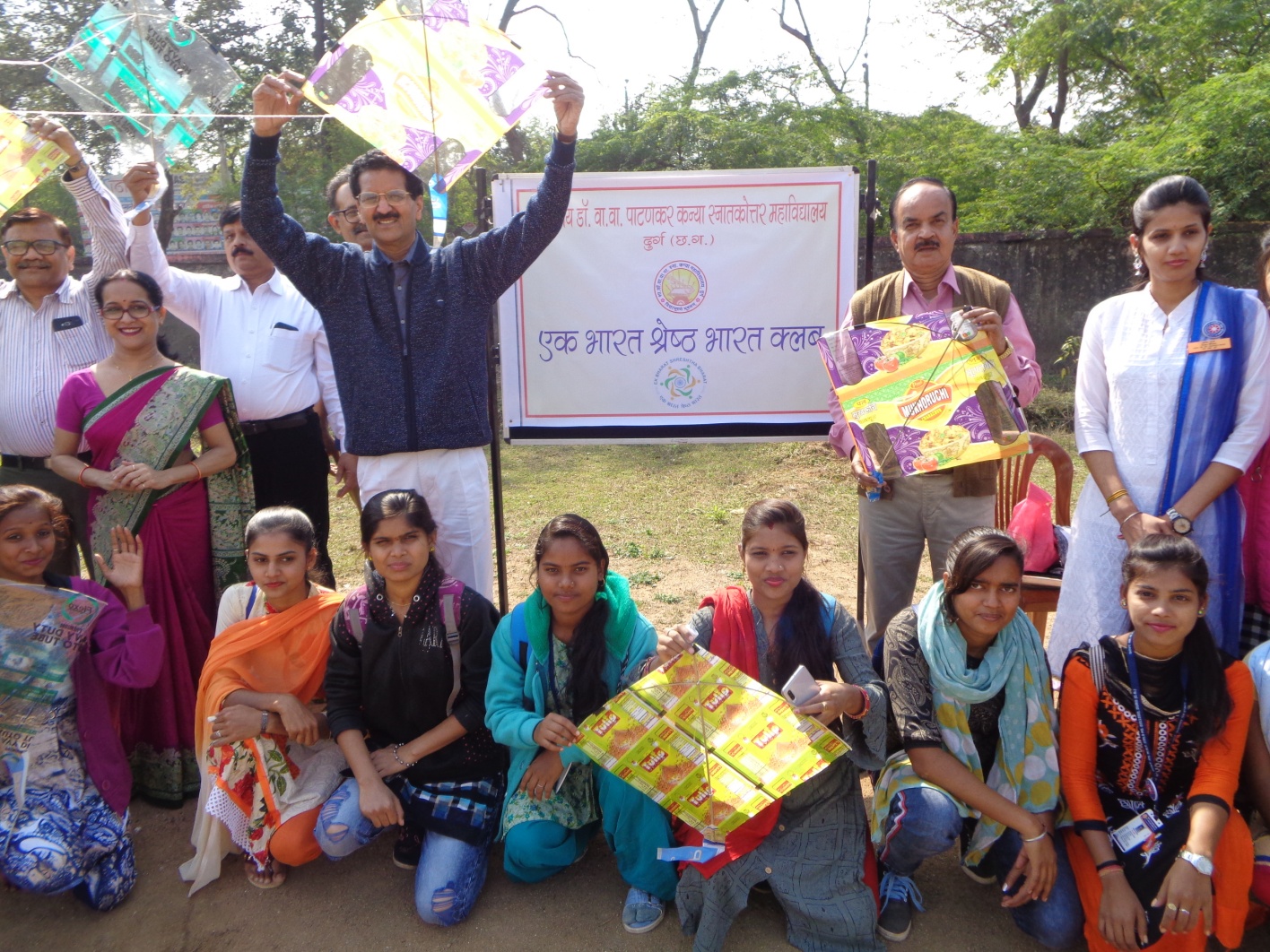 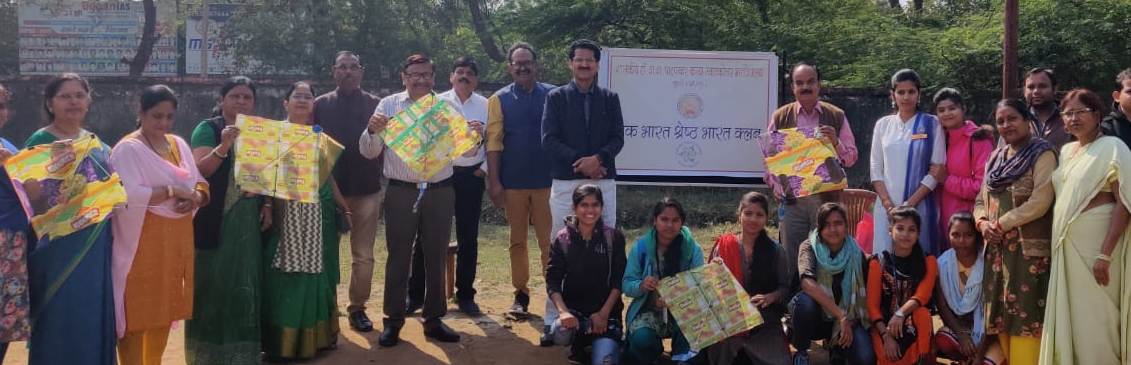 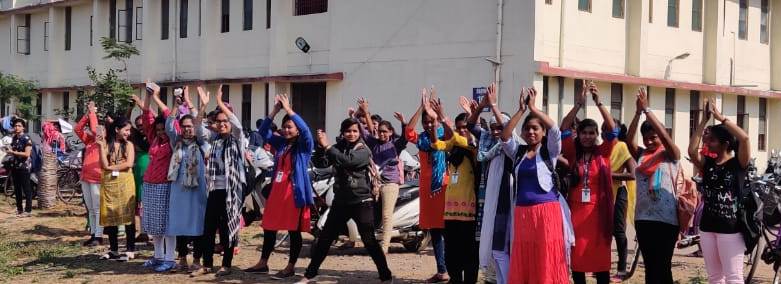 